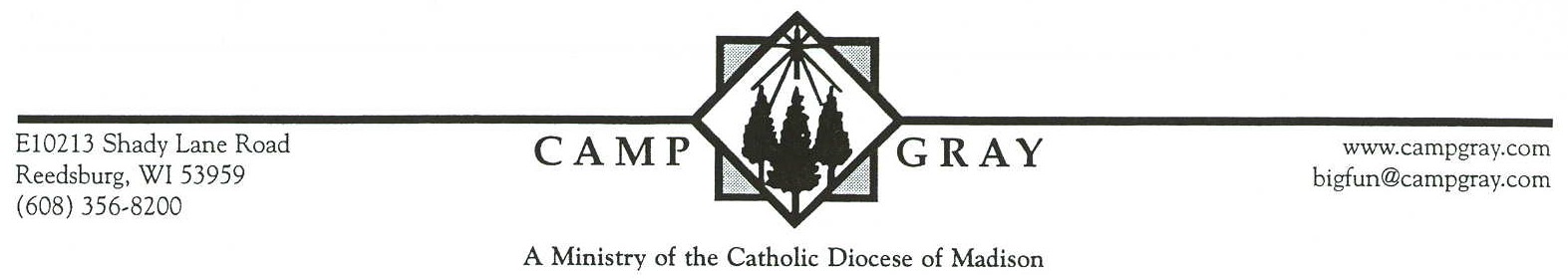 Howdy!A rip-roaring hello from Camp Gray!  We can’t wait to saddle up and see you here at the Ranch this summer, and we hope that you are getting as excited as we are.  The week sure promises to be full of fun, faith and fellowship for campers and staff alike.The Ranch counselors are excitedly preparing for your stay here at Camp Gray and we wanted to send you a letter about Ranch Camp so you know what to expect when you get out here.  Let’s start by describing a typical day in the life of a Ranch camper.  You’ll get up a little earlier than other campers and have breakfast in the pavilion at main camp.  After that, you’ll have Morning Prayer and then head out to the stables where you’ll saddle, groom, and ride your horse!  You’ll come back to main camp for lunch, followed by swimming and activities with your cabin mates.  After working up an appetite, you will either eat with main camp, or cook dinner over the fire with your counselors and fellow campers.  At night, you’ll get to attend an evening game or activity, have devotions, and sleep in the Ranch cabins, which is a newly built yurt. This yurt has electricity and water and bathroom/showers close by.You might be asking yourself what you should bring with you for Ranch camp.  In addition to your typical camp gear, here are some reminders of some extra important items that you should include:Flashlight with extra batteriesSeveral pairs of pants (we need to wear long pants every day on the horses); Capri pants are not allowed; denim is bestBoots or an extra pair of closed-toed shoes (for walking around some big hairy equines)Water bottleSleeping bag, bottom sheet, and pillowPlease keep in mind that the clothing you will wear out at the ranch will become dirty.  So do not bring your favorite t-shirt or pair of pants unless they can get a little muddy!  We hope that you are looking forward to a fantastic session here at Ranch Camp.  If you have any questions or concerns, please call us here at (608) 356-8200.Peace and God Bless,The Ranch Camp Coordinator